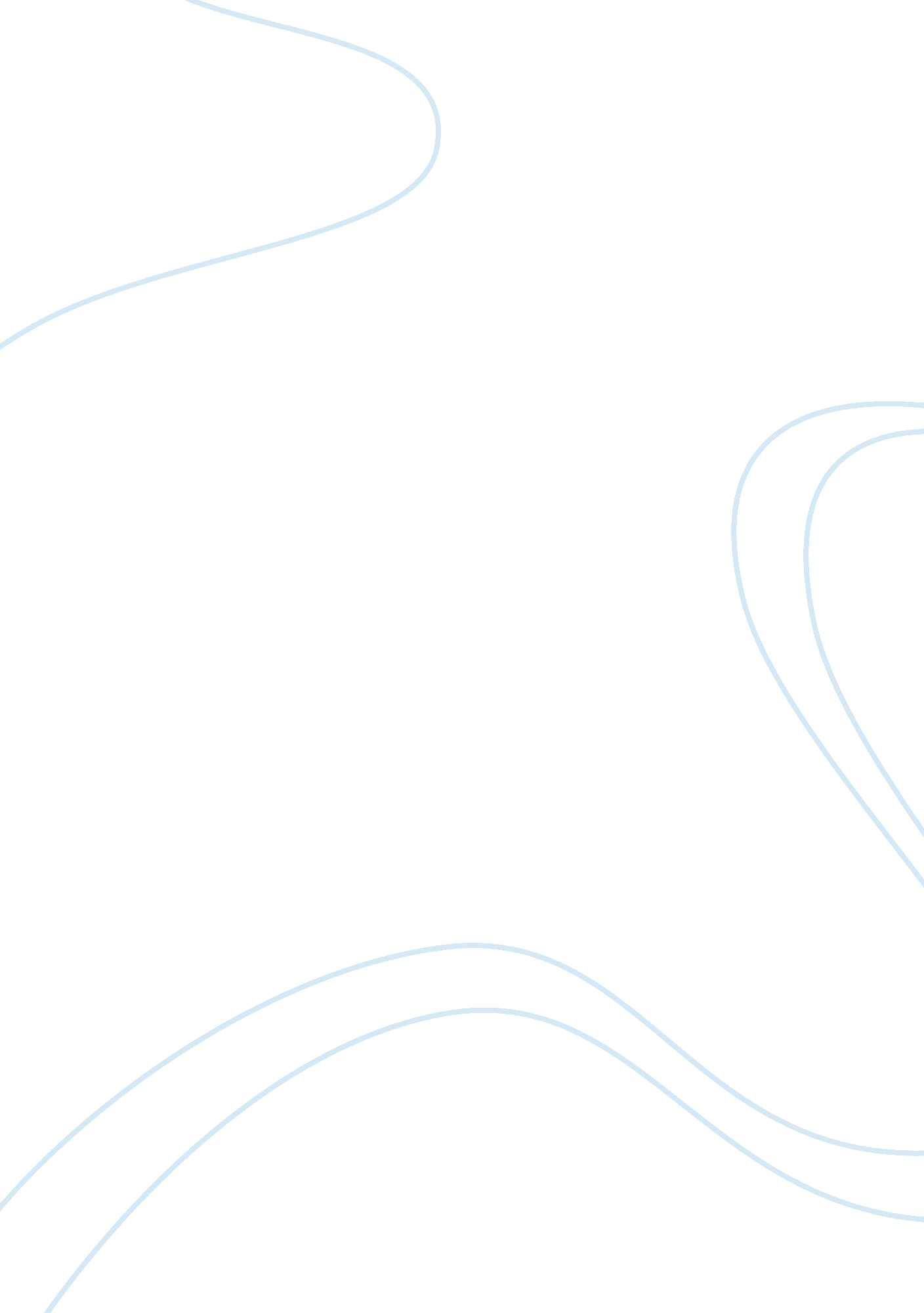 Business studies essayBusiness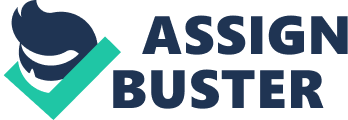 Unit 2 Business RESOURCES To achieve a Pass you must be able to show that you can; Interpret the contents of a trading and profit and loss account and balance sheet for a selected company. P5 Illustrate the financial state of a given business. P7 For a Merit you must also; Interpret the contents of a trading and profit and loss account and balance sheet for a selected company explaining how accounting ratios can be used to monitor the financial performance of the organisation. M3 For a Distinction you must also; Evaluate the adequacy of accounting ratios as a means of monitoring the state of the business in a selected organisation, using examples. D2 To achieve a Pass you must be able to show that you can; Interpret the contents of a trading and profit and loss account and balance sheet for a selected company. P5 Illustrate the financial state of a given business. P7 For a Merit you must also; Interpret the contents of a trading and profit and loss account and balance sheet for a selected company explaining how accounting ratios can be used to monitor the financial performance of the organisation. M3 For a Distinction you must also; Evaluate the adequacy of accounting ratios as a means of monitoring the state of the business in a selected organisation, using examples. D2 Portfolio Assignment 4 This assignment should be completed by ……………………………………. This assignment should be completed by ……………………………………. Name ……………………………………………………………………………. Name ……………………………………………………………………………. I declare this submission to be all my own work……………………………………… I declare this submission to be all my own work……………………………………… Scenario Learner Comments Learner Comments Scenario Scenario Domestic Dog Homes specialises in supplying pet bedding for dogs in a range of sizes from miniature to giant dog size. They also cater for all ages, i. e. puppies to mature dogs. They stock innovative items such as dog tents for owners who like camping, and incontinence beds for mature dogs which do not leak and can be washed every day for a year. The company has a lot of competition, in particular from large companies like Wilsons and Pets at Home. However, due to the specialist nature of their products, they are continuing to survive. They are now interested in expanding their range to include brand new products from a leading designer which they feel will complement their current range. Before they take the plunge, they would like details of the state of their finances. You have been provided with the annual accounts for Domestic Dog Homes and you need to carry out the following tasks and prepare a report. Scenario Scenario Domestic Dog Homes specialises in supplying pet bedding for dogs in a range of sizes from miniature to giant dog size. They also cater for all ages, i. . puppies to mature dogs. They stock innovative items such as dog tents for owners who like camping, and incontinence beds for mature dogs which do not leak and can be washed every day for a year. The company has a lot of competition, in particular from large companies like Wilsons and Pets at Home. However, due to the specialist nature of their products, they are continuing to survive. They are now interested in expanding their range to include brand new products from a leading designer which they feel will complement their current range. Before they take the plunge, they would like details of the state of their finances. You have been provided with the annual accounts for Domestic Dog Homes and you need to carry out the following tasks and prepare a report. Assignment Task 1 Study the profit and loss and balance sheet of Domestic Dog Homes a) Provide the owners of Domestic Dog Homes with a brief written interpretation of the key elements of each document. Explain the purpose of each element. b) State whether the company is making a profit or loss. This task addresses P5 Assignment Task 1 Study the profit and loss and balance sheet of Domestic Dog Homes c) Provide the owners of Domestic Dog Homes with a brief written interpretation of the key elements of each document. Explain the purpose of each element. d) State whether the company is making a profit or loss. This task addresses P5 Assignment Task 2 You have been asked to illustrate the financial state of Domestic Dog Homes through the use of accounting ratios. Show how you can use accounting ratios to assess the financial state of Domestic Dog Homes. This task addresses P7 Assignment Task 2 You have been asked to illustrate the financial state of Domestic Dog Homes through the use of accounting ratios. Show how you can use accounting ratios to assess the financial state of Domestic Dog Homes. This task addresses P7 Assignment Task 3 Extend your answer to Task 2. Use a variety of ratios to show the financial state of Domestic Dog Homes. Ratios used should cover; solvency, profitability and performance. Say what each ratio means, and show the formula and workings you used for each ratio calculation. This task addresses M3 Assignment Task 3 Extend your answer to Task 2. Use a variety of ratios to show the financial state of Domestic Dog Homes. Ratios used should cover; solvency, profitability and performance. Say what each ratio means, and show the formula and workings you used for each ratio calculation. This task addresses M3 Assignment Task 3 Explain in detail what your calculated ratios tell you about the financial state of Domestic Dog Homes. You should include in your submission answers to the following questions; (a) Are ratios sufficient by way of analysis to measure how well a company is performing? (b) Do they have any drawbacks or advantages? c) Should you use other methods as well? (d) What other methods could you use? Give examples where possible. This task addresses D2 Assignment Task 3 Explain in detail what your calculated ratios tell you about the financial state of Domestic Dog Homes. You should include in your submission answers to the following questions; (e) Are ratios sufficient by way of analysis to measure how well a company is performing? (f) Do they have any drawbacks or advantages? (g) Should you use other methods as well? (h) What other methods could you use? Give examples where possible. This task addresses D2 